            КАРАР                                                                                ПОСТАНОВЛЕНИЕ    03 апрель  2017 й.                                №13                                03 апреля 2017 г.О проведении народного праздника «Здравствуйте, односельчане!»в деревне Кунгак сельского  поселения Кунгаковский сельсовет муниципального района Аскинский район Республики Башкортостан	Руководствуясь п 19.1 ч 1,  ст. 15.ч. 6 ст. 43 Федерального закона « Об общих принципах организации местного самоуправления в Российской Федерации» № 131-ФЗ от 6 октября ., в целях сохранения и развития культурно-исторических традиций, укрепления творческих и национальных связей, организации культурного отдыха жителей сельского поселения, сохранения традиций общения жителей, предоставление жителям возможности и равной доступности показать достижения в профессиональной и общественной деятельности,  народном творчестве и спорте, пропаганды здорового образа жизни среди населения, объединения жителей всех населенных пунктов  сельского поселения, руководствуясь  Уставом сельского поселения Кунгаковский сельсовет, п о с т а н о в л я ю:1. Организовать и провести в деревне Кунгак народный праздник «Здравствуйте, односельчане!»  17 июня  2017 года, приурочив данное мероприятие к Году экологии и особо охраняемых природных территорий. 2. Утвердить состав организационного комитета по подготовке и  проведению народного праздника «Здравствуйте, односельчане!»  согласно приложению.3. Организационному комитету в срок до 1 июня 2017 года подготовить и представить на утверждение план мероприятий по подготовке и проведению народного праздника «Здравствуйте, односельчане!».4. Контроль исполнения  настоящего постановления оставляю за собой.И.о. главы сельского поселения Кунгаковский сельсоветмуниципального района Аскинский районРеспублики Башкортостан                                             Г.А. Гильманшина                                          Приложение  №1                                                                                                          к постановлению и.о.главы                                                                                                                    сельского поселения Кунгаковский сельсоветмуниципального района Аскинский район Республики Башкортостан03 апреля 2017 года №13 СОСТАВ организационного комитета по подготовке и проведению праздника «Здравствуйте, односельчане!»Гильманшина Гульшат Афгановна      –   председатель оргкомитета;Маухутдинова Гулюса Фидаиловна  –   заместитель председателя оргкомитета;             Мусалямова Илюся Фидаиловна    –   секретарь оргкомитета.Члены оргкомитета:Мугинова Эльза Талгатовна – методист 2 категории Кунгаковского сельского клуба муниципального  бюджетного учреждения культуры «Районная клубно-библиотечная система» муниципального района Аскинский район Республики Башкортостан (по согласованию); Мугинова Лайсан Мирсаидовна – главный библиотекарь Кунгаковской сельской библиотеки муниципального  бюджетного учреждения культуры «Районная клубно-библиотечная система» муниципального района Аскинский район Республики Башкортостан (по согласованию);Сабитов Алмаз Рафаилович – руководитель ИП «Сабитов» (по согласованию);Мугинов Файз Мухлисуллович – глава К(Ф)Х «Мугинов», (по согласованию);Ибениев Рагиль Шафикович - депутат Совета сельского поселения Кунгаковский сельсовет муниципального района Аскинский район Республики Башкортостан по избирательному округу №1(по согласованию);Сабитов Наиль Рафаилович - депутат Совета сельского поселения Кунгаковский сельсовет муниципального района Аскинский район Республики Башкортостан по избирательному округу №2 (по согласованию); Гиниятов Марсель Зуфарович - депутат Совета сельского поселения Кунгаковский сельсовет муниципального района Аскинский район Республики Башкортостан по избирательному округу №3 (по согласованию);Сабитов Ильяс Камилович - депутат Совета сельского поселения Кунгаковский сельсовет муниципального района Аскинский район Республики Башкортостан по избирательному округу №5 (по согласованию);Мухаматхафизов Рамзил Фаритович - депутат Совета сельского поселения Кунгаковский сельсовет муниципального района Аскинский район Республики Башкортостан по избирательному округу №6 (по согласованию);Муфазалова Альфия Фаминовна – директор МБОУ СОШ д.Кунгак (по согласованию);Фатхлисламов Аснаф Фатхлисламович – председатель Совета ветеранов (по согласованию).Управляющий делами                                          Г.Ф. МаухутдиноваБАШҠОРТОСТАН РЕСПУБЛИКАҺЫАСҠЫН  РАЙОНЫМУНИЦИПАЛЬ РАЙОНЫНЫҢ ҠӨНГӘК  АУЫЛ  СОВЕТЫАУЫЛ  БИЛӘМӘҺЕ ХАКИМИӘТЕ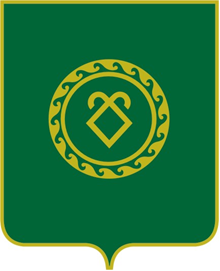 АДМИНИСТРАЦИЯСЕЛЬСКОГО ПОСЕЛЕНИЯ КУНГАКОВСКИЙ СЕЛЬСОВЕТ МУНИЦИПАЛЬНОГО РАЙОНААСКИНСКИЙ РАЙОНРЕСПУБЛИКИ БАШКОРТОСТАН